GREAT AND LITTLE PLUMSTEAD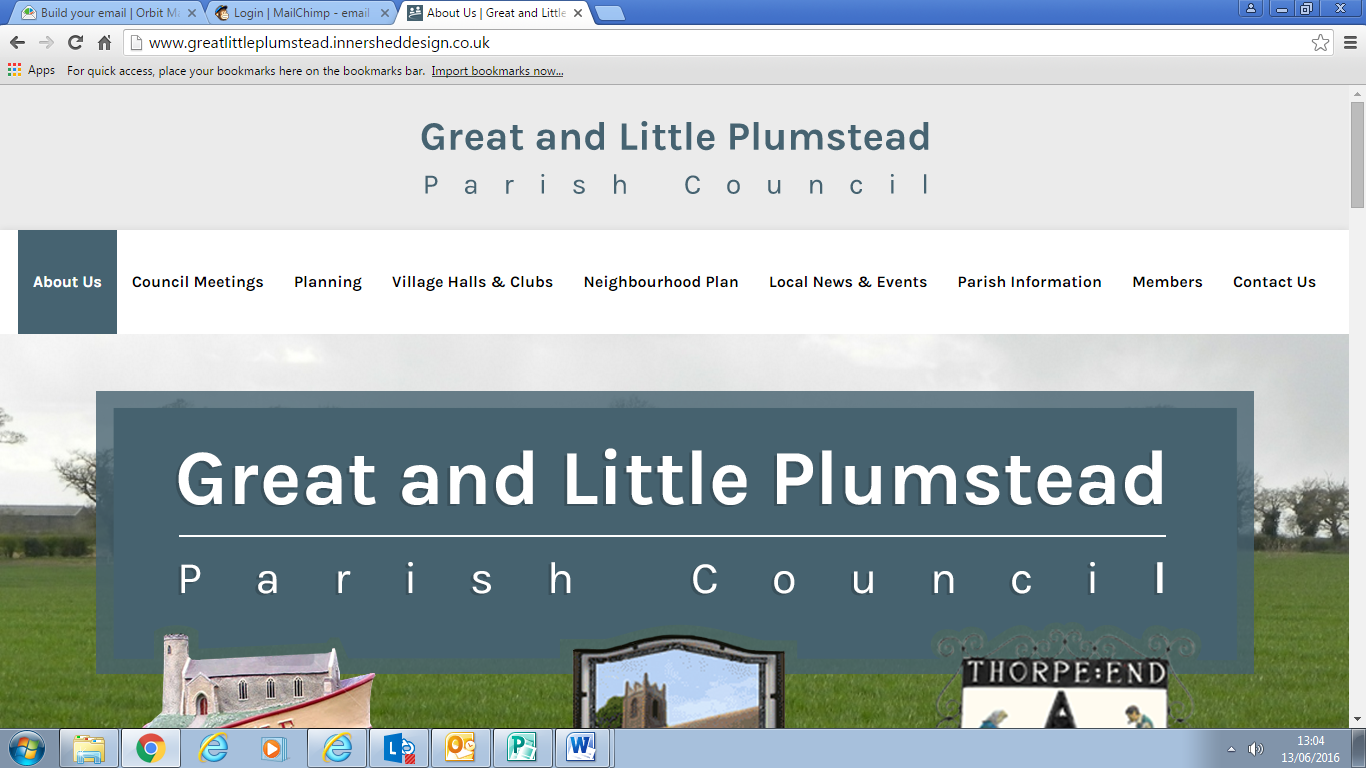 PARISH COUNCILTo Members of the CouncilYou are hereby summoned to attend the next Meeting of Great and Little Plumstead Parish Council which will be held at Octagon Barn, Octagon Business Park, Little Plumstead on Monday 21st February 2022 at 7.00pmkTo receive report from PoliceTo receive a report from Ian Mackie, County CouncillorTo receive a report from Shaun Vincent, District CouncillorPublic ParticipationA G E N D ATo accept apologies for absenceTo receive Declarations of InterestTo approve as a true record the Minutes of the meeting held on 10th January 2022To report matters arising from the Minutes not on the agenda: for information onlyTo receive Correspondence To consider Planning Applications To discuss Parish Projects To discuss the latest architect meeting re Great Plumstead Recreational AreaTo discuss the VAT of the project To discuss and agree the tree inspection quotes for the parishTo discuss and agree the replacement knee rail at Broadmead GreenTo discuss installing new benches on Broadmead GreenTo discuss investigating the ownership of the greens, Plumstead Road, Thorpe EndTo agree payments in accordance with the budget To discuss the opening of a Unity Bank Account for CIL and S106 moniesTo discuss and agree Councillor trainingTo confirm the date and time of the next meeting of Great and Little Plumstead Parish Council as Monday 14th March 2022 meeting at 7pmTo receive Items for the Next AgendaMrs T ScottClerk to the Council7th February 2022